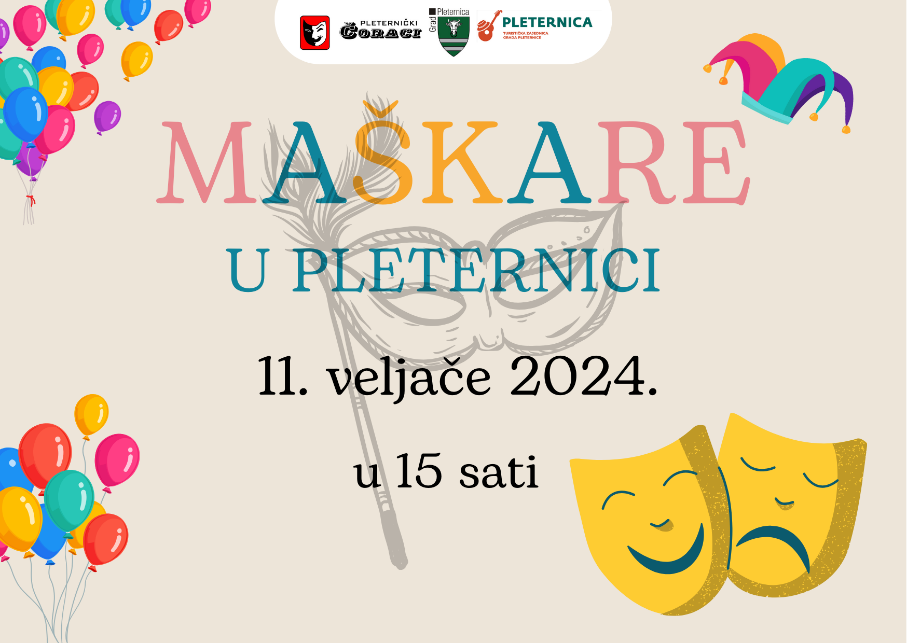 PRIJAVNICANAZIV EKIPE: BROJ ČLANOVA: ZABAVNA TOČKA (plesna, pjevanja i sl.): GLAZBENA PODLOGA:VREMENSKO TRAJANJE: KONTAKT: ODGOVORNA OSOBA: 